The Manor System & Self Sufficient SustainabilityName:  							Div.:  					Date:  					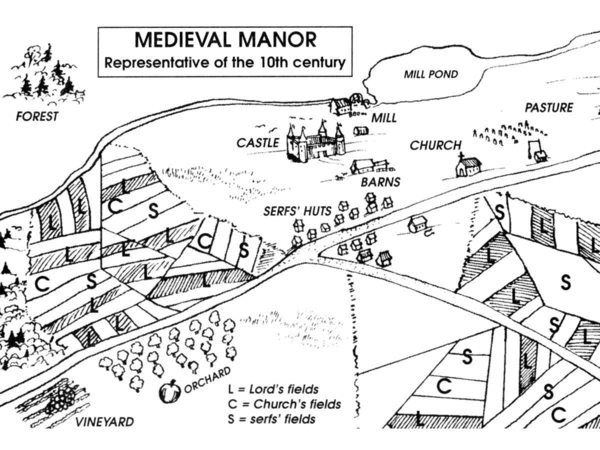 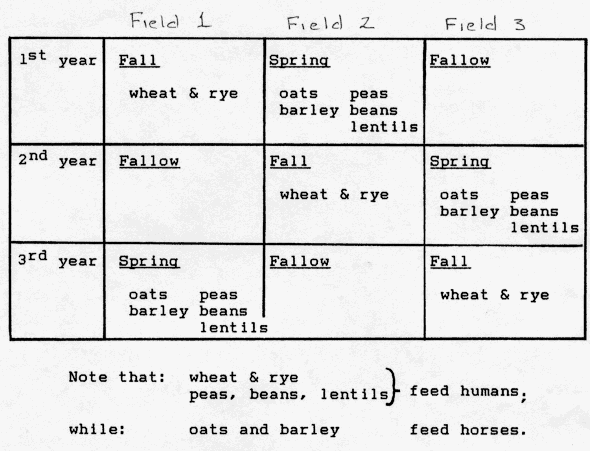 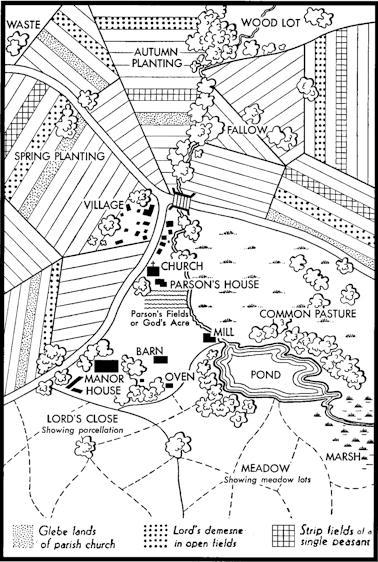 